Муниципальное бюджетное дошкольное образовательное учреждение «Детский сад «Теремок» с. Краснолесье»Симферопольского района Республики Крымул. Парковая, 67-А, с. Краснолесье, Симферопольский  район, РК, 297579тел.(3652) 31-13-10, e-mail: lunina.nina.77759@mail.ru_____________________________________________________________________________Отчет о проведении «Европейской недели иммунизации - 2017»  в МБДОУ «Детский сад «Теремок» с.Краснолесье»На основании письма Управления образования администрацииСимферопольского района  Республики Крым  от  26.04.2017г. № 694 в дошкольном  образовательном учреждении «Теремок»  с 24 по 28 апреля 2017г. была проведена «Европейская неделя иммунизации - 2017» с целью повышения сознательного отношения участников образовательного процесса к собственному здоровью.Согласно плану мероприятий для педагогов были проведены консультации:«Устойчивый иммунитет, как защита ребенка от переохлаждения»«Роль дыхательной гимнастики в жизни ребенка»Для родителей  оформили  наглядную  информацию по вопросам физкультурно-оздоровительных мероприятий:«Воспитание привычек здорового образа жизни»«Бережем здоровье»«Режим дня – важное средство укрепления здоровья детей»На протяжении Недели дети дошкольного возраста просмотрели отечественный мультфильм «Доктор Айболит».В течение недели воспитатели ежедневно проводили беседы на темы:  «Солнце, воздух и вода – наши лучшие друзья»,«Я прививок не боюсь, если надо – уколюсь!»Педагоги провели занятия, направленные на профилактику гриппа и ОРВИ.«Витаминка спешит на помощь» - учить соблюдать здоровьесберегающие правила.- старшие и средняя группы.«Носовые платочки наши дружочки» - вторая младшая группаПровели сюжетно-ролевые игры :«Прививочный кабинет»«Скорая помощь»Также 27.04.17г.  в МБДОУ прошло театральное представление:«Малыш – крепыш»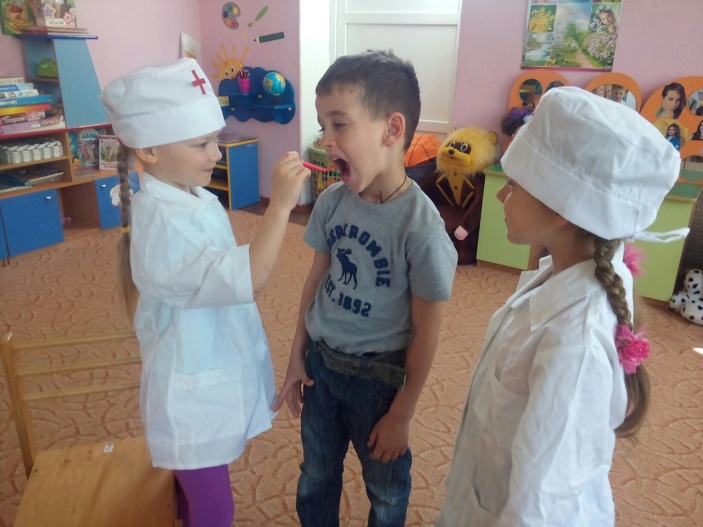 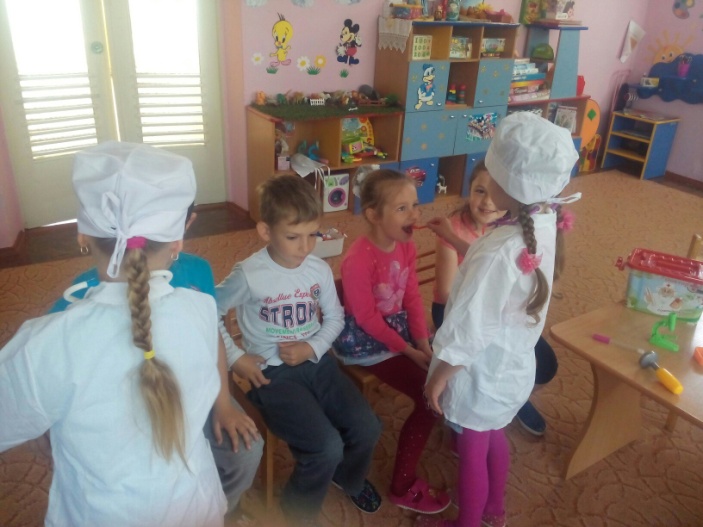 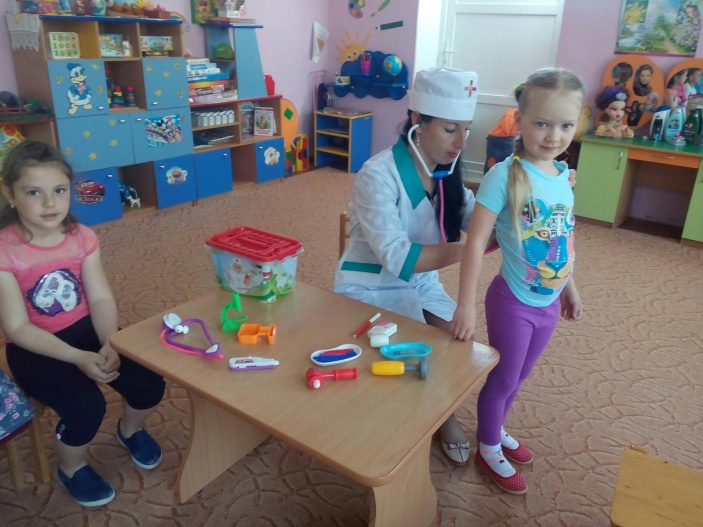 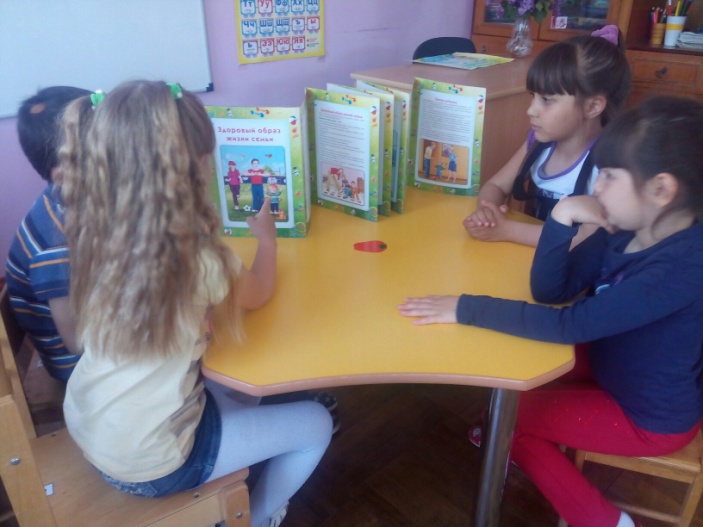 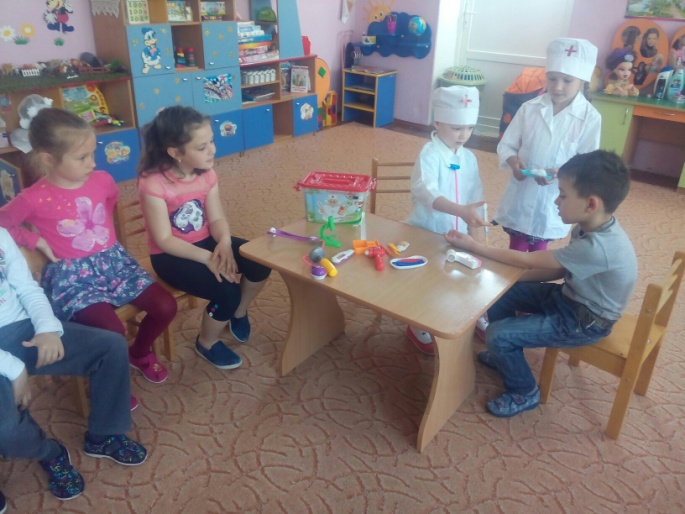 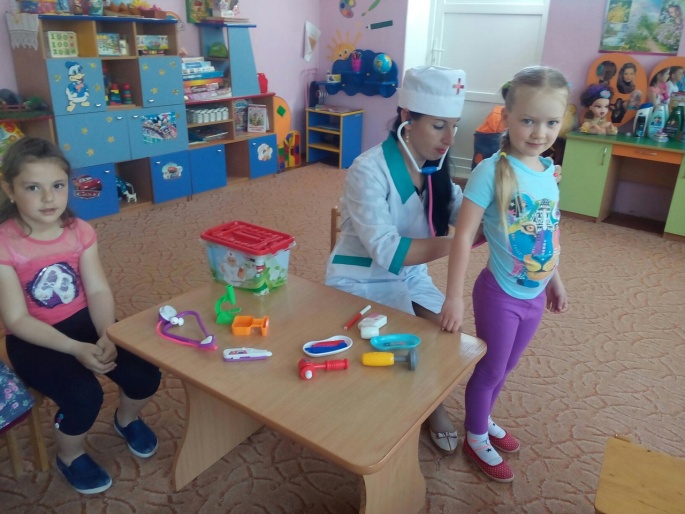 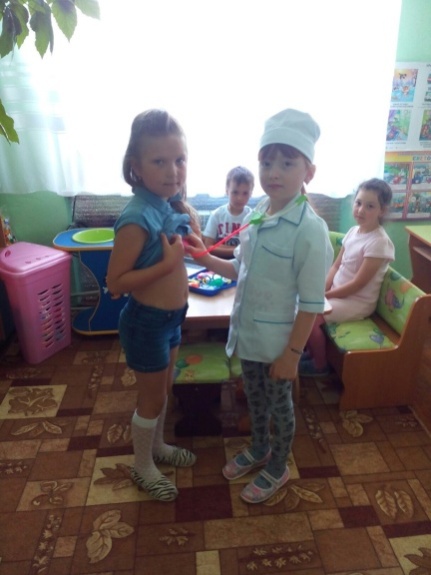 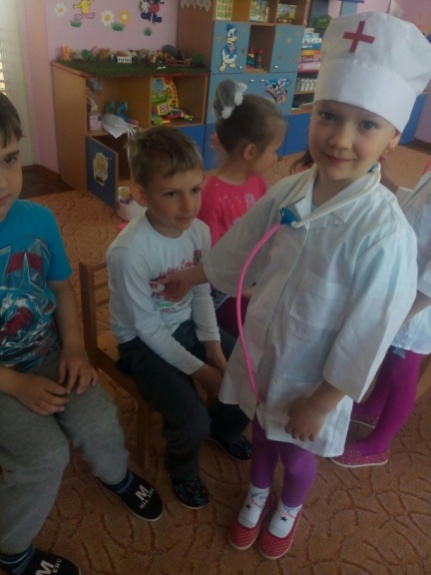 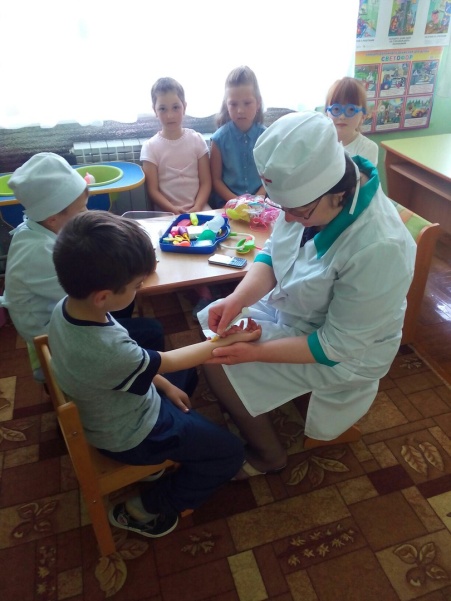 